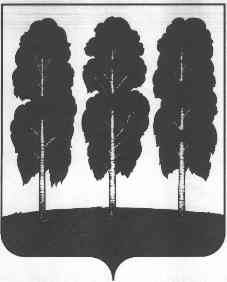 АДМИНИСТРАЦИЯ БЕРЕЗОВСКОГО РАЙОНАХАНТЫ-МАНСИЙСКОГО АВТОНОМНОГО ОКРУГА – ЮГРЫРАСПОРЯЖЕНИЕот 15.11.2017       		                                              № 964-рпгт. БерезовоОб утверждении перечня муниципального имущества для передачи медицинским организациям частной   системы   здравоохраненияРуководствуясь пунктом 12 части 1 стати 15 Федерального закона от 06.10.2003 № 131-ФЗ «Об общих принципах организации местного самоуправления в Российской Федерации»:1.	Утвердить перечень муниципального имущества, которое может быть передано в аренду медицинским организациям частной системы здравоохранения, согласно приложению к настоящему распоряжению.2.	Опубликовать настоящее распоряжение в газете «Жизнь Югры» и разместить на официальном веб-сайте органов местного самоуправления Березовского района.3.	Настоящее распоряжение вступает в силу после его подписания.4.	Контроль за исполнением настоящего распоряжения возложить на заместителя главы Березовского района, начальника Управления А.Н. Утеева. И.о. главы района,заместитель главы района 						             И.В. ЧечеткинаПриложениек распоряжению администрации Березовского районаот 15.11.2017  № 964-рПеречень муниципального имущества, которое может быть передано в арендумедицинским организациям частной системы здравоохранения№ п/пПеречень имуществаКол-воАдрес местонахожденияПлощадь, кв.м.Целевое назначениеНежилое здание1Ханты-Мансийский АО, Березовский р-н, с Няксимволь, ул Кооперативная, д 181 075,5Здание больницы  Земельный участок1Ханты-Мансийский АО, Березовский р-н, с Няксимволь, ул Кооперативная, д 183 385 Для размещения здания больницы  